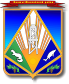 МУНИЦИПАЛЬНОЕ ОБРАЗОВАНИЕХАНТЫ-МАНСИЙСКИЙ РАЙОНХанты-Мансийский автономный округ – ЮграАДМИНИСТРАЦИЯ ХАНТЫ-МАНСИЙСКОГО РАЙОНАР А С П О Р Я Ж Е Н И Еот ______2019                                                                                          № _____г. Ханты-МансийскОб утверждении составаорганизационного комитета и плана мероприятий, посвящённых празднованию 350 - летию со дня рождения Петра 1в Ханты-Мансийском районеВ соответствии с пунктом 3 Указа Президента Российской Федерации от 25.10.2018 №609 «О праздновании 350-летия со дня рождения Петра 1» и в целях подготовки к празднованию 350-летия со дня рождения Петра I в Ханты-Мансийском районе:1. Создать организационный комитет по подготовке к празднованию по подготовке к празднованию 350-летия со дня рождения Петра I                        в Ханты-Мансийском районе (далее – Оргкомитет).2. Утвердить состав Оргкомитета согласно Приложению 1.3. Утвердить план мероприятий, посвящённых празднованию 350-летию со дня рождения Петра I в Ханты-Мансийском районе (далее – План), согласно Приложению 2 к настоящему распоряжению.4. Рекомендовать ответственным исполнителям обеспечить выполнение Плана.5. Опубликовать настоящее распоряжение в газете «Наш район» и разместить на официальном сайте администрации Ханты-Мансийского района.6. Контроль за выполнением распоряжения возложить на заместителя главы Ханты-Мансийского района по социальным вопросам.Глава Ханты-Мансийского района                                                          К.Р.МинулинПриложение 1к распоряжению администрацииХанты-Мансийского районаот ________ № ___Состав организационного комитетапо подготовке к празднованию 350-летия со дня рождения Петра I  в Ханты-Мансийском районеЗаместитель главы Ханты-Мансийского района по социальным вопросам, председатель ОргкомитетаДиректор муниципального казенного учреждения Ханты-Мансийского района «Комитет по культуре, спорту и социальной политике Ханты-Мансийского района, заместитель председателя ОргкомитетаЭксперт 1 категории отдела культуры муниципального казенного учреждения Ханты-Мансийского района «Комитет по культуре, спорту и социальной политике Ханты-Мансийского района, секретарь ОргкомитетаЧлены организационного комитета:Председатель комитета по образованию Ханты-Мансийского районаНачальник отдела по работе с сельскими поселениями Ханты-Мансийского районаГлавы сельских поселений (по согласованию)Главный редактор муниципального автономного учреждения Ханты-Мансийского района «Редакция газеты «Наш район» (по согласованию)Директор муниципального бюджетного учреждения Ханты-Мансийского района «Централизованная библиотечная система»                        (по согласованию)Председатель Ханты-Мансийской районной общественной организации ветеранов (пенсионеров) войны, труда, Вооруженных Сил                           и правоохранительных органов (по согласованию)Приложение 2к распоряжению администрацииХанты-Мансийского районаот ___________ №_______ПЛАНмероприятий, посвящённых празднованию 350-летия со дня рождения Петра I в Ханты-Мансийском районе №п/пНаименование мероприятияМесто проведенияДата проведенияОтветственный исполнительМероприятия в сфере культурыМероприятия в сфере культурыМероприятия в сфере культурыМероприятия в сфере культурыМероприятия в сфере культурыКнижная выставка «Эпоха славных дел» д. Шапшафевраль 2022 годаМКУ Ханты-Мансийского района «Комитет по культуре, спорту и социальной политике» МКУ Ханты- Мансийского района «Централизованная библиотечная система»Литературно-исторический экскурс «Великий царь и реформатор» с.Селияровофевраль 2022 годаАдминистрация с.п. Селиярово МКУК «Сельский культурный комплекс с.Селиярово»Викторина «Эпоха Петра I»с.п. Шапшафевраль 2022 годаАдминистрация с.п.ШапшаМКУК «Сельский дом культуры и досуга» с.п. Шапша,Сельский клуб д.Ярки,Сельский клуб с.ЗенковоИнтеллектуально-познавательная конкурсная программа «Морской бой» по теме «Пётр I и петровские времена»п. Кедровыймарт 2022 годаАдминистрация с.п.КедровыйМКУК «Сельский дом культуры и досуга» с.п. КедровыйЛитературно-исторический час «Великий царь и реформатор» п.Красноленинскиймарт 2022 годаАдминистрация с.п.КрасноленинскийМКУК «Сельский дом культуры п.Красноленинский»Час истории «Великие дела Петра» с.Селияровомарт 2022  годаАдминистрация с.п.Селиярово МКУК «Сельский культурный комплекс с.Селиярово»Интеллектуальная викторина, посвящённая празднованию 350-летия со дня рождения Петра I «Колесо истории» п. Луговскоймарт 2022 годаАдминистрация с.п.ЛуговскойМБУК «Дружба» п.ЛуговскойКонкурс декоративного прикладного искусства «Ремесла Петровской эпохи» п. Луговскоймарт 2022 годаАдминистрация с.п.ЛуговскойМБУК «Дружба» п.ЛуговскойКонкурс рисунков, посвящённый празднованию 350-летия со дня рождения Петра I «России всей творец» п. Горноправдинскмарт  2022 годаАдминистрация с.п. ГорноправдинскМБУК «Культурно-досуговый центр «Геолог» с.п. ГорноправдинскВикторина «Петр I в литературных произведениях» с. Цингалыапрель 2022 годаМКУ Ханты-Мансийского района «Комитет по культуре, спорту и социальной политике» МКУ Ханты-Мансийского района «Централизованная библиотечная система»Литературно-историческая композиция «Личность Петра I  в истории России» с.Селияровоапрель 2022 годаАдминистрация с.п.Селиярово МКУК «Сельский культурный комплекс с.Селиярово»Конкурс и выставка плакатов «Город над вольной Невой» с.Селияровоапрель 2022 годаАдминистрация с.п.Селиярово МКУК «Сельский культурный комплекс с.Селиярово»Викторина «Колесо истории» с. Цингалыапрель 2022 годаАдминистрация с.п.ЦингалыМКУК «Сельский дом культуры и досуга с. Цингалы»Викторина «Эпоха Петра 1» с. Тюлиапрель 2022 годаАдминистрация с.п.ВыкатнойМКУК «Сельский дом культуры и досуга с.п.Выкатной Сельский дом культуры с. ТюлиКонкурс рисунков, посвященный празднованию 350-летия со дня рождения Петра I «История Государства» с. Кышикапрель 2022 годаАдминистрация с.п.КышикМУК «Культурно-спортивный комплекс Кышик»Конкурс рисунков, посвященный празднованию 350-летия со дня рождения Петра I «История Государства» п. Сибирскийапрель 2022 годаАдминистрация с.п.СибирскийМУК «Культурно-досуговый центр «Гармония» п.Сибирский, Сельский дом культуры с. Реполово, Сельский дом культуры с. БатовоПрезентация выставочного проекта, посвящается  празднованию 350-летия со дня рождения Петра I «Эпоха Петра I  «Во благо государства»»  п.Кирпичныймай 2022 годаАдминистрация с.п.ЛуговскойМБУК «Дружба» п.Луговской Сельский дом культуры п.КирпичныйСлайд-обзор «Люблю тебя, Петра творенье!» д. Белогорьемай 2022 годаАдминистрация с.п.ЛуговскойМБУК «Дружба» п.Луговской Сельский дом культуры д. БелогорьеЛитературно-исторический час «Петр Великий» с.Троицамай 2022 годаАдминистрация с.п.ЛуговскойМБУК «Дружба» п.Луговской Сельский дом культуры с.ТроицаВикторина «Эпоха Петра I» с.Троицамай 2022 годаАдминистрация с.п.ЛуговскойМБУК «Дружба» п.Луговской Сельский дом культуры с.ТроицаЛитературно-исторический час «Петр 1» д.Ягурьяхмай 2022 годаАдминистрация с.п.ЛуговскойМБУК «Дружба» п.Луговской Сельский дом культуры д.ЯгурьяхВикторина «Колесо истории» п.Красноленинскиймай 2022 годаАдминистрация с.п.КрасноленинскийМКУК «Сельский дом культуры п.Красноленинский»Конкурс рисунков «Портрет на фоне эпохи» с.п.п.Выкатноймай 2022 годаАдминистрация с.п.ВыкатнойМКУК «Сельский дом культуры и досуга с.п.Выкатной Сельский дом культуры с. ТюлиКонкурс–выставка  подделок и рисунков   «Российский флот в 17 -18 веков»  д. Согом30 мая - 9 июня 2022 годаАдминистрация с.п.СогомМКУК с.п.Согом «Сельский дом культуры и досуга»Оформление информационного стенда «Петр I – великий реформатор»  д. Согом30 мая - 9 июня 2022 годаАдминистрация с.п.СогомМКУК с.п.Согом «Сельский дом культуры и досуга»Книжно-иллюстрированная выставка «Град Петра I» с. Цингалымай 2022 годаМКУ Ханты-Мансийского района «Комитет по культуре, спорту и социальной политике»МКУ Ханты-Мансийского района «Централизованная библиотечная система»Книжная выставка «Эпоха славных дел» с. Кышикмай 2022 годаМКУ Ханты-Мансийского района «Комитет по культуре, спорту и социальной политике»МКУ Ханты-Мансийского района «Централизованная библиотечная система»Историческая викторина «Колесо истории» с. Кышикмай 2022 годаМКУ Ханты-Мансийского района «Комитет по культуре, спорту и социальной политике»МКУ Ханты-Мансийского района «Централизованная библиотечная система»Познавательное мероприятие «Петр I – личность и эпоха» с. Кышикмай 2022 годаМКУ Ханты-Мансийского района «Комитет по культуре, спорту и социальной политике»МКУ Ханты-Мансийского района «Централизованная библиотечная система»Книжно-иллюстративная выставка «Реформы славного Петра» с.Троицамай 2022 годаМКУ Ханты-Мансийского района «Комитет по культуре, спорту и социальной политике»МКУ Ханты-Мансийского района «Централизованная библиотечная система»Литературно-исторический час «Петр Великий» с.Троицамай 2022 годаМКУ Ханты-Мансийского района «Комитет по культуре, спорту и социальной политике»МКУ Ханты-Мансийского района «Централизованная библиотечная система»Литературно – исторический экскурс «Великий царь и реформатор» п. Луговскоймай 2022 годаМКУ Ханты-Мансийского района «Комитет по культуре, спорту и социальной политике»МКУ Ханты-Мансийского района «Централизованная библиотечная система»Книжные выставки «Уздой железною Россию поднял на дыбы», «Эпоха славных дел» п. Луговскоймай 2022 годаМКУ Ханты-Мансийского района «Комитет по культуре, спорту и социальной политике»МКУ Ханты-Мансийского района «Централизованная библиотечная система»Презентация «Великие географические открытия России в эпоху Петра I» п. Луговскоймай 2022 годаМКУ Ханты-Мансийского района «Комитет по культуре, спорту и социальной политике»МКУ Ханты-Мансийского района «Централизованная библиотечная система»Викторина «Колесо истории» п. Луговскоймай 2022 годаМКУ Ханты-Мансийского района «Комитет по культуре, спорту и социальной политике»МКУ Ханты-Мансийского района «Централизованная библиотечная система»Литературная гостиная «Страницы истории: Петр Первый» п. Кедровыймай 2022 годаМКУ Ханты-Мансийского района «Комитет по культуре, спорту и социальной политике»МКУ Ханты-Мансийского района «Централизованная библиотечная система»Выставка «Портрет на фоне эпохи» с. Батовомай 2022 годаМКУ Ханты-Мансийского района «Комитет по культуре, спорту и социальной политике»МКУ Ханты-Мансийского района «Централизованная библиотечная система»Викторина «Личность в истории» с. Батовомай 2022 годаМКУ Ханты-Мансийского района «Комитет по культуре, спорту и социальной политике»МКУ Ханты-Мансийского района «Централизованная библиотечная система»Книжная выставка «Великий царь и реформатор» п. Сибирскиймай – июнь 2022 годаМКУ Ханты-Мансийского района «Комитет по культуре, спорту и социальной политике»МКУ Ханты-Мансийского района «Централизованная библиотечная система»Историческая выставка-экскурс «Великий царь и реформатор» п. Горноправдинскмай-июнь 2022 годаАдминистрация с.п. ГорноправдинскМБУК «Библиотечная система» с.п. ГорноправдинскМодельная «Библиотека семейного чтения» Викторина «Петр I в литературных произведениях» п. Бобровскиймай-июнь2022 годаАдминистрация с.п. ГорноправдинскМБУК «Библиотечная система» с.п. ГорноправдинскБобровская библиотека-музейПознавательная программа, посвященная 350-летия со дня рождения Петра I «Личность Петра в истории России» с. Нялинскоеиюнь 2022 годаАдминистрация с.п.НялинскоеМУК «Сельский дом культуры и досуга» с. НялинскоеИнформационный час, посвящённый празднованию 350-летия со дня рождения Петра I «Путешествие в эпоху Петра Великого» с. Елизарово9 июня 2022 годаАдминистрация с.п.КедровыйМКУК «Сельский дом культуры и досуга» с.п. КедровыйСельский дом культуры с. ЕлизаровоИнформационный час «Вокруг света» д. Согом9 июня 2022 годаАдминистрация с.п.СогомМКУК с.п.Согом «Сельский дом культуры и досуга»Игровая программа для детей «Морской бой» д. Согом9 июня 2022 годаАдминистрация с.п.СогомМКУК с.п.Согом «Сельский дом культуры и досуга»«Эпоха Петра Великого»  исторический час, посвященный 350-летию со дня рождения Петра Iп. Пырьяхиюнь 2022 годаАдминистрация с.п.Нялинское МУК «Сельский дом культуры и досуга» с.п.НялинскоеСельский клуб п.Пырьях«История Государства» конкурс рисунков, посвященный празднованию 350-летия со дня рождения Петра Iс. Цингалыиюнь 2022 годаАдминистрация с.п.ЦингалыМКУК «Сельский дом культуры и досуга с.Цингалы»«Великие дела Петра» диспутс.п. Шапшаиюнь 2022 годаАдминистрация с.п.ШапшаМКУК «Сельский дом культуры и досуга» с.п. Шапша,Сельский клуб д.Ярки,Сельский клуб с.ЗенковоВикторина «Имена России: Петр I» с.п. Сибирскийиюнь 2022 годаАдминистрация с.п.КышикМУК «Культурно-досуговый центр «Гармония» п.Сибирский, Сельский дом культуры с. Реполово, Сельский дом культуры с. БатовоТематический час «О, Петр Первый! Во всём ты первый!» п. Кирпичныйиюнь 2022 годаМКУ Ханты-Мансийского района «Комитет по культуре, спорту и социальной политике»МКУ Ханты-Мансийского района «Централизованная библиотечная система»Конкурс плакатов «Город над вольной Невой» п. Сибирскийиюнь 2022 годаМКУ Ханты-Мансийского района «Комитет по культуре, спорту и социальной политике»МКУ Ханты-Мансийского района «Централизованная библиотечная система»Книжная выставка «Величайший человек своего столетия» с. Реполовоиюнь 2022 годаМКУ Ханты-Мансийского района «Комитет по культуре, спорту и социальной политике»МКУ Ханты-Мансийского района «Централизованная библиотечная система»Исторический час «Последний царь всея Руси и первый император Всероссийский» с. Реполовоиюнь 2022 годаМКУ Ханты-Мансийского района «Комитет по культуре, спорту и социальной политике»МКУ Ханты-Мансийского района «Централизованная библиотечная система»Тематическая выставка «Великий Царь и реформатор» с. Зенковоиюнь 2022 годаМКУ Ханты-Мансийского района «Комитет по культуре, спорту и социальной политике»МКУ Ханты-Мансийского района «Централизованная библиотечная система»Классный час «Реформы Петра I» с. Елизаровоиюнь 2022 годаМКУ Ханты-Мансийского района «Комитет по культуре, спорту и социальной политике»МКУ Ханты-Мансийского района «Централизованная библиотечная система»Книжная выставка «Эпоха Петра Великого» п.Пырьяхиюнь 2022 годаМКУ Ханты-Мансийского района «Комитет по культуре, спорту и социальной политике»МКУ Ханты-Мансийского района «Централизованная библиотечная система»Историческая викторина «Эпоха Петра I» c. Тюлииюнь 2022 годаМКУ Ханты-Мансийского района «Комитет по культуре, спорту и социальной политике»МКУ Ханты-Мансийского района «Централизованная библиотечная система»Викторина «Имена России: Петр I» c. Тюлииюнь 2022 годаМКУ Ханты-Мансийского района «Комитет по культуре, спорту и социальной политике»МКУ Ханты-Мансийского района «Централизованная библиотечная система»Виртуальная экскурсия «Город Петра на Неве» с. Цингалыиюнь 2022 годаМКУ Ханты-Мансийского района «Комитет по культуре, спорту и социальной политике»МКУ Ханты-Мансийского района «Централизованная библиотечная система»Викторина «Петр I в литературных произведениях» с. Зенковоиюль 2022 годаМКУ Ханты-Мансийского района «Комитет по культуре, спорту и социальной политике»МКУ Ханты-Мансийского района «Централизованная библиотечная система»Познавательная программа «Петр 1 – великий русский реформатор» д. Лугофилинскаяиюль 2022 годаАдминистрация с.п. ГорноправдинскМБУК «Культурно-досуговый центр «Геолог» с.п. ГорноправдинскТП Лугофилинский клубБиблиотечный урок «Флаг России – детище Петра» п. Горноправдинскавгуст 2022 годаАдминистрация с.п. ГорноправдинскМБУК «Библиотечная система» с.п. ГорноправдинскМодельная «Библиотека семейного чтения» Час любознательного читателя «Когда Пётр Великий был маленьким» д. Согомавгуст 2022 годаМКУ Ханты-Мансийского района «Комитет по культуре, спорту и социальной политикеМКУ Ханты-Мансийского района «Централизованная библиотечная система»Час истории «Русская семёрка: семь громких реформ Петра I» д. Согомавгуст 2022 годаМКУ Ханты-Мансийского района «Комитет по культуре, спорту и социальной политикеМКУ Ханты-Мансийского района «Централизованная библиотечная система»Викторина «У штурвала корабля Россия: эпоха петровских преобразований» д. Согомавгуст 2022 годаМКУ Ханты-Мансийского района «Комитет по культуре, спорту и социальной политикеМКУ Ханты-Мансийского района «Централизованная библиотечная система»Литературно-исторический экскурс «Великий царь и реформатор» д. Согомавгуст 2022 годаМКУ Ханты-Мансийского района «Комитет по культуре, спорту и социальной политикеМКУ Ханты-Мансийского района «Централизованная библиотечная система»Комитет по образованию администрации Ханты-Мансийского районаКомитет по образованию администрации Ханты-Мансийского районаКомитет по образованию администрации Ханты-Мансийского районаКомитет по образованию администрации Ханты-Мансийского районаКомитет по образованию администрации Ханты-Мансийского районаКлассные часы, уроки истории «Пётр Великий»Населенные пункты Ханты-Мансийского районамарт 2022Комитет по образованию администрации
Ханты-Мансийского района;образовательные организации
Ханты-Мансийского района.Конкурс газет «Великий Пётр I»Населенные пункты Ханты-Мансийского районамарт 2022Комитет по образованию администрации
Ханты-Мансийского района;образовательные организации
Ханты-Мансийского района.Конкурс презентаций«В портретной галерее»(7 - 11 классы)Населенные пункты Ханты-Мансийского районамарт 2022Комитет по образованию администрации
Ханты-Мансийского района;образовательные организации
Ханты-Мансийского района.Конкурс чтецов «То академик, то герой, то мореплаватель, то плотник...»Населенные пункты Ханты-Мансийского районамарт 2022Комитет по образованию администрации
Ханты-Мансийского района;образовательные организации
Ханты-Мансийского района.Конкурс художников «Флаг России - детище Петра»(1 - 6 классы)Населенные пункты Ханты-Мансийского районамарт 2022Комитет по образованию администрации
Ханты-Мансийского района;образовательные организации
Ханты-Мансийского района.Викторина «Эпоха Петра I»Населенные пункты Ханты-Мансийского районамарт 2022Комитет по образованию администрации
Ханты-Мансийского района;образовательные организации
Ханты-Мансийского района.Конкурс рисунков «Портрет на фоне эпохи», посвящённый празднованию 350-летия со дня рождения Петра I (7 – 11 классы)Населенные пункты Ханты-Мансийского районамарт 2022Комитет по образованию администрации
Ханты-Мансийского района;образовательные организации
Ханты-Мансийского района.Игра – путешествие «Встреча с историей»Населенные пункты Ханты-Мансийского районамарт 2022Комитет по образованию администрации
Ханты-Мансийского района;дошкольные образовательные учреждения
Ханты-Мансийского района.Конкурс рисунков «Празднование 350-летия со дня рождения Петра I»Населенные пункты Ханты-Мансийского районамарт 2022Комитет по образованию администрации
Ханты-Мансийского района;дошкольные образовательные учреждения
Ханты-Мансийского района.